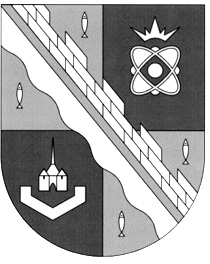                            администрация МУНИЦИПАЛЬНОГО ОБРАЗОВАНИЯ                                             СОСНОВОБОРСКИЙ ГОРОДСКОЙ ОКРУГ  ЛЕНИНГРАДСКОЙ ОБЛАСТИ                             постановление                                                      от 14/02/2023 № 397О внесении изменений в постановление администрацииСосновоборского городского округа от 22.12.2022 № 3091«Об утверждении схемы размещения нестационарныхторговых объектов на территории муниципального образованияСосновоборский городской округ Ленинградской области»В целях актуализации Схемы размещения нестационарных торговых объектов на территории муниципального образования Сосновоборский городской округ Ленинградской области, утвержденной постановлением администрации Сосновоборского городского округа от 22.12.2022 № 3091, с учетом предложений комиссии по вопросам размещения нестационарных торговых объектов на территории Сосновоборского городского округа от 26.01.2023 протокол № 01, администрация Сосновоборского городского округа                       п о с т а н о в л я е т:1. Внести изменения и дополнения в постановление администрации Сосновоборского городского округа от 22.12.2022 № 3091 «Об утверждении схемы размещения нестационарных торговых объектов на территории муниципального образования Сосновоборский городской округ Ленинградской области» (далее – Схема НТО):1.1. В строке 37 текстовой части Схемы НТО, графу 5 «Специализация НТО» изложить в новой редакции:1.2. В строке 74 текстовой части Схемы НТО, графу 5 «Специализация НТО» изложить в новой редакции:2. Общему отделу администрации (Смолкина М.С.) опубликовать настоящее постановление в городской газете «Маяк».3. Отделу по связям с общественностью (пресс-центр) комитета по общественной безопасности и информации (Бастина Е.А.) разместить настоящее постановление на официальном сайте Сосновоборского городского округа.4. Настоящее постановление вступает в силу со дня официального опубликования.5. Контроль за исполнением настоящего постановления возложить на первого заместителя главы администрации Сосновоборского городского округа Лютикова С.Г.Глава Сосновоборского городского округа					    М.В. ВоронковПавлов Александр Александрович   ТН8(81369)6-28-49 ОЭР12345678910111237мкр.2, у зд. № 13 по ул.Ленинскойпавильон26продовольственные товарыИП Савран Игорь Сергеевич471423267757-№ 2022-НТО 124 от 23.05.2022да10.06.2209.06.2712345678910111274мкр.3, торговая зона «Таллин» у зд.№ 7 по ул.Сибирскойпавильон17,5овощи, фрукты, ягодыИП Ковалев Максим Викторович471400102935-№2022-НТО 90 от 24.01.2022да13.01.2213.01.27